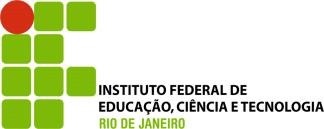 Ministério da Educação Secretaria de Educação Profissional e Tecnológica Instituto Federal do Rio de Janeiro – IFRJ E C L A R A Ç Ã O Declaro, para os devidos fins, que (NOME DO ALUNO) participou do Programa Institucional de Bolsas de Iniciação Científica - PIBIC (PERÍODO DE VIGÊNCIA), do Instituto Federal de Educação, Ciência e Tecnologia do Rio de Janeiro (IFRJ). O(a) aluno(a) atuou como bolsista de Iniciação Científica, modalidade (NOME DA MODALIDADE), no âmbito do projeto intitulado (NOME DO PROJETO),  no período de xx/xx/xxxx a xx/xx/xxxx, com carga horária de (QUANTIDADE DE HORAS) horas semanais, sob a orientação do(a) pesquisador(a) (NOME). (Podem ser incluídas informações referentes ao desempenho do aluno)Rio de Janeiro, xx de xxx de 202xAssinatura do(a) pesquisador(a)Nome do(a) pesquisador(a)Matrícula no SIAPE